УКАЗГУБЕРНАТОРА КРАСНОЯРСКОГО КРАЯОБ УТВЕРЖДЕНИИ ПОЛОЖЕНИЯ О МОЛОДЕЖНОМ ЭКСПЕРТНОМСОВЕТЕ (МОЛОДЕЖНОМ ПРАВИТЕЛЬСТВЕ ДУБЛЕРОВКРАСНОЯРСКОГО КРАЯ) ПРИ ГУБЕРНАТОРЕ КРАСНОЯРСКОГО КРАЯВ соответствии с Федеральным законом от 30.12.2020 N 489-ФЗ "О молодежной политике в Российской Федерации", статьей 90 Устава Красноярского края, пунктом 4 статьи 9 Закона Красноярского края от 08.12.2006 N 20-5445 "О молодежной политике в Красноярском крае" постановляю:1. Утвердить Положение о Молодежном экспертном совете (Молодежном Правительстве дублеров Красноярского края) при Губернаторе Красноярского края (прилагается).2. Утратил силу.3. Опубликовать Указ в "Ведомостях высших органов государственной власти Красноярского края".4. Указ вступает в силу в день, следующий за днем его официального опубликования.Губернатор краяА.Г.ХЛОПОНИНКрасноярск22 июня 2009 годаN 95-угПриложениек УказуГубернатора Красноярского краяот 22 июня 2009 г. N 95-угПОЛОЖЕНИЕО МОЛОДЕЖНОМ ЭКСПЕРТНОМ СОВЕТЕ (МОЛОДЕЖНОМ ПРАВИТЕЛЬСТВЕДУБЛЕРОВ КРАСНОЯРСКОГО КРАЯ) ПРИ ГУБЕРНАТОРЕКРАСНОЯРСКОГО КРАЯ1. ОБЩИЕ ПОЛОЖЕНИЯ1.1. Молодежный экспертный совет (Молодежное Правительство дублеров Красноярского края) при Губернаторе Красноярского края (далее - Совет) является действующим на постоянной основе коллегиальным совещательным органом при Губернаторе Красноярского края, созданным с целью разработки предложений по вопросам взаимодействия молодых граждан, проживающих на территории Красноярского края (далее - край), с органами исполнительной власти края и привлечения их к участию в общественно-политической и социально-экономической жизни края.1.2. Совет в своей работе руководствуется Конституцией Российской Федерации, законами Российской Федерации и Красноярского края, указами и распоряжениями Президента Российской Федерации, постановлениями и распоряжениями Правительства Российской Федерации, указами и распоряжениями Губернатора края.1.3. Члены Совета осуществляют свою деятельность на добровольной и безвозмездной основе в порядке, предусмотренном настоящим Положением.2. ЗАДАЧИ СОВЕТА2.1. Представление общественно значимых интересов молодых граждан при решении Губернатором края вопросов об определении основных направлений социально-экономической политики в крае.2.2. Привлечение молодых граждан к участию в определении и реализации социально-экономической и молодежной политики в крае.2.3. Участие в формировании гражданского самосознания, правовой культуры и правового сознания молодежи.3. ФУНКЦИИ СОВЕТА3.1. Совет для выполнения возложенных на него задач:3.1.1. Анализирует текущую социально-экономическую ситуацию и социальное положение молодежи в крае.3.1.2. Организует и проводит среди молодых граждан обсуждения по вопросам социально-экономического развития края и реализации молодежной политики в крае.3.1.3. Проводит консультации, "круглые столы" по вопросам, рассматриваемым на заседаниях Правительства края, консультативных и совещательных органов, образованных Губернатором края и Правительством края.3.1.4. Анализирует нормативные правовые акты края и представляет Губернатору края экспертную оценку их влияния на социальное и экономическое положение молодежи.3.1.5. Проводит мониторинг мнения молодежи о социально-экономической политике и молодежной политике, проводимых в крае.3.1.6. Информирует Губернатора края о социальном и экономическом положении молодежи в крае.3.1.7. Разрабатывает предложения по вопросам формирования и реализации социально-экономической политики и молодежной политики в крае.3.1.8. Утратил силу.3.1.9. Разрабатывает предложения по вопросам прохождения практики и стажировки в органах исполнительной власти края, Администрации Губернатора края студентами образовательных организаций высшего образования.3.2. Совет в целях выполнения возложенных на него функций имеет право:3.2.1. Взаимодействовать с органами государственной власти края.3.2.2. Запрашивать в органах исполнительной власти края необходимую информацию, за исключением информации, составляющей государственную и иную охраняемую законодательством тайну.3.2.3. Представители Совета участвуют в заседаниях Правительства края, консультативных и совещательных органов, образованных Губернатором края и Правительством края, по согласованию с должностными лицами, проводящими заседания.4. СОСТАВ СОВЕТА4.1. В состав Совета входят председатель Совета, пять заместителей председателя Совета, двое из которых возглавляют направления, соответствующие направлениям деятельности министерства финансов края и министерства сельского хозяйства и торговли края, ответственный секретарь Совета, тринадцать советников председателя Совета, возглавляющих направления, которые соответствуют направлениям деятельности иных министерств края.4.2. Утратил силу.4.3. Министры края определяют своих заместителей, ответственных за взаимодействие с заместителями председателя Совета, возглавляющими направления, соответствующие направлениям деятельности министерства финансов края и министерства сельского хозяйства и торговли края, советниками председателя Совета, осуществляющими руководство направлениями, которые соответствуют направлениям деятельности иных министерств края.4.4. Персональный состав Совета утверждается Губернатором края.4.5. Полномочия члена Совета прекращаются досрочно в случае:1) по заявлению члена Совета;2) неоднократного неисполнения или ненадлежащего исполнения своих обязанностей.4.6. Решение о прекращении полномочий члена Совета по основаниям, указанным в пункте 4.5 Положения, принимается Советом в порядке, установленном пунктом 6.7 Положения.4.7. Утратил силу.5. ПОРЯДОК ФОРМИРОВАНИЯ СОВЕТА И ПРЕКРАЩЕНИЯЕГО ДЕЯТЕЛЬНОСТИ5.1. Членом Совета может стать гражданин Российской Федерации в возрасте от 14 до 35 лет включительно, проживающий на территории Красноярского края (на момент утверждения состава Совета Губернатором края).5.2. Срок полномочий Совета составляет 3 года.Члены Совета прекращают свою деятельность по истечении срока их полномочий.5.3. Состав Совета формируется в соответствии со следующей процедурой:5.3.1. Не менее чем за месяц до истечения срока полномочий Совета распоряжением Губернатора края создается комиссия по организации и проведению конкурса в состав Совета (далее - Комиссия, Конкурс).Порядок проведения Конкурса регламентируется Положением о Конкурсе, утвержденным председателем Совета.5.3.2. Для участия в конкурсе в состав Совета кандидаты в члены Совета подают личное заявление в порядке и сроки, установленные Положением о Конкурсе.5.3.3. Комиссия на основании проведенного конкурса предлагает Губернатору края на утверждение состав Совета.5.3.4 - 5.3.5. Утратили силу.5.3.6. В случае досрочного прекращения полномочий заместителя председателя Совета, возглавляющего направление, соответствующее направлениям деятельности министерства финансов края и министерства сельского хозяйства и торговли края, а также советника председателя Совета по иному направлению, исполняющий обязанности заместителя председателя Совета, возглавляющего направление, соответствующее направлениям деятельности министерства финансов края и министерства сельского хозяйства и торговли края, а также исполняющий обязанности советника председателя Совета по иному направлению назначается председателем Совета.5.3.7 - 5.3.10. Утратили силу.6. ПОРЯДОК РАБОТЫ СОВЕТА6.1. Деятельностью Совета руководит председатель Совета, а в период его отсутствия по поручению председателя Совета руководство Советом осуществляется одним из заместителей председателя Совета.6.1.1. Председатель Совета:руководит деятельностью Совета;председательствует на заседаниях Совета;подписывает протоколы заседания Совета;представляет Совет во взаимоотношениях с органами государственной власти и иными государственными органами, органами местного самоуправления, а также учреждениями, предприятиями и иными организациями и гражданами;назначает исполняющего обязанности председателя Совета из числа заместителей в случае своего отсутствия и исполняющего обязанности советника председателя Совета в случае досрочного прекращения полномочий одного из членов Совета.6.1.2. Заместитель председателя Совета:в период отсутствия председателя Совета по его поручению руководит деятельностью Совета, председательствует на заседаниях Совета;подписывает протоколы заседания Совета, на которых председательствует;занимается разработкой и реализацией проектных инициатив по направлениям работы Совета;представляет отчет о своей деятельности на заседаниях Совета; координирует и контролирует деятельность членов Совета;выполняет иные функции, возложенные председателем в виде поручений.6.2. Совет осуществляет свою деятельность в соответствии с годовыми планами работы, которые утверждаются решением Совета.6.3. Заседания Совета проводятся по мере необходимости, но не реже двух раз в год.6.4. Повестка заседания Совета и порядок рассмотрения вопросов определяется председателем Совета.6.5. Члены Совета и приглашенные лица участвуют в заседаниях лично.6.6. Заседание Совета считается правомочным, если на нем присутствует более половины членов Совета.6.7. Решение Совета принимается путем открытого голосования простым большинством голосов от числа присутствующих на заседании членов Совета. При равенстве голосов решающим является голос председательствующего на заседании Совета.6.8. Утратил силу.6.9. В ходе заседания ведется протокол, который подписывается лицом, председательствовавшим на заседании, а также ответственным секретарем Совета. В течение недели со дня подписания протокол заседания Совета направляется председателем Совета Губернатору края и председателю Правительства края.6.10. Заместители председателя Совета, возглавляющие направления, соответствующие направлениям деятельности министерства финансов края или министерства сельского хозяйства и торговли края, а также советники председателя Совета самостоятельно или по поручению председателя, заместителей председателя Совета организуют необходимую подготовку вопросов, подлежащих рассмотрению на заседаниях Совета, и проектов решений Совета.6.11. Члены Совета вносят предложения по плану работы Совета, повестке дня его заседаний и порядку обсуждения вопросов.6.12. Организационное и информационное обеспечение деятельности Совета осуществляет ответственный секретарь Совета, который в том числе:обеспечивает подготовку проекта плана работы Совета, составляет проекты повестки заседаний Совета, организует и контролирует подготовку материалов к заседаниям Совета, в случае необходимости - проектов соответствующих решений Совета, а также ведет протоколы заседаний Совета;информирует членов Совета и приглашенных лиц о месте, времени проведения и повестке дня очередного заседания, обеспечивает их необходимыми материалами.6.13. Материально-техническое обеспечение деятельности Совета осуществляет агентство молодежной политики и реализации программ общественного развития края.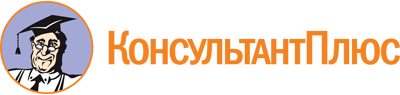 Указ Губернатора Красноярского края от 22.06.2009 N 95-уг
(ред. от 10.03.2023)
"Об утверждении Положения о Молодежном экспертном совете (Молодежном Правительстве дублеров Красноярского края) при Губернаторе Красноярского края"Документ предоставлен КонсультантПлюс

www.consultant.ru

Дата сохранения: 22.06.2023
 22 июня 2009 годаN 95-угСписок изменяющих документов(в ред. Указов Губернатора Красноярского краяот 12.04.2010 N 60-уг, от 22.06.2010 N 108-уг, от 30.12.2010 N 253-уг,от 07.08.2015 N 187-уг, от 25.09.2020 N 254-уг, от 15.06.2021 N 187-уг,от 10.03.2023 N 51-уг)Список изменяющих документов(в ред. Указов Губернатора Красноярского краяот 22.06.2010 N 108-уг, от 30.12.2010 N 253-уг, от 07.08.2015 N 187-уг,от 25.09.2020 N 254-уг, от 15.06.2021 N 187-уг, от 10.03.2023 N 51-уг)